Introducción:Todos sabemos que si hay una palabra asociada con adolescencia es rebeldía, naturalmente es una característica de los adolescentes, el ser rebelde les identifica bastante, elegimos un tema bastante complicado, no hay mucho que hablar pero no quedara duda alguna respecto ha.Hace algunos años los a las 10 u 11 de la noche ni chistaban todos ya estaban adentro con su familia, cenando, preparando las cosas del día siguiente, etc. Hoy en día no hacen caso a sus padres y a la hora de las fiestas es un completo desenfreno, alcohol, droga, sexo y muchas cosas que ni siquiera me imagino en este momento.La rebeldía es una característica propia de los adolescentes que se pone de manifiesto en sus actitudes de diferentes maneras, protestando constantemente, oponiéndose a las normas o a lo establecido, casi todos los que estamos leyendo esto estoy casi seguro de que hemos pasado por esto y no nos agrada seguir normas dictadas en el hogar, escuela, etc. desobedeciendo por sistema y enfrentándose con frecuencia a los padres, tutores y profesores.Es muy normal que estos se quejen de que sus hijos les cuestionan todo: desde la hora fijada para volver a casa a las normas a la hora de comer o la sugerencia de llevar otra ropa. Y es cierto que la mayoría de los adolescentes lo cuestionan todo. Están en la edad de hacerlo.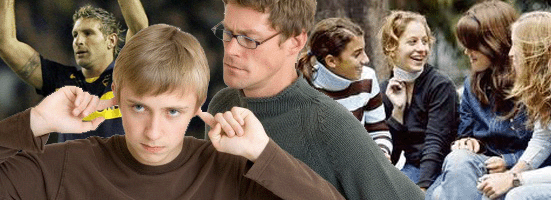 La mayoría de las veces el comportamiento rebelde de los adolescentes es la consecuencia de la búsqueda de independencia, como todos lo intentamos algún día creyendo que hacíamos lo correcto. Ellos necesitan distanciarse de la relación de dependencia y protección que han tenido con sus padres para adentrarse en el mundo adulto y encontrar su identidad personal por si solos, claro no les gustaría que los ayudáramos.Existen muchas dificultades en la vida pero una de las etapas más difíciles para los padres y para los jóvenes es el de la adolescencia, ese período en el que los cambios hormonales, físicos y psicológicos deben de manejarse de la mejor forma posible tanto por los adolescentes como por los padres si se quiere producir un balance.En este período, la relación que se haya formado como una base forme y sólida para que todo marche bien entre padres e hijos desde la niñez será algo fundamental, debe haber buena comunicación y afecto para que no llegue fuerte esta etapa tan difícil. En todo caso, los padres deben de aprender a lidiar con esta época de sus hijos con naturalidad y siendo conscientes de que es algo pasajero.Todos como adolescentes intentamos que nuestros padres cambien de actitud hacia nosotros, estamos creciendo y necesitamos más libertad. La mayoría de las discusiones surgen en torno a los nuevos privilegios que él desea adquirir como ampliar el horario de salida, libertad en la elección de la ropa y del peinado, una moto o las llaves del coche, etc. Todo para su comodidad o simplemente siente que es grande y lo merece.¿Qué pueden hacer los padres?- Ser críticos sólo en lo esencial: No podemos juzgar ni criticar aquellos aspectos de nuestro hijo que no sean realmente importantes. Es mejor no reprenderle en cuanto su modo de vestir, de hablar, el tipo de música que escucha o su forma de peinarse.- No cuestionarse su estado de ánimo: El adolescente está experimentando emociones y sentimientos nuevos.- Darles responsabilidades: Los padres tienen que dejar de estar siempre encima de su hijo, tienen que asumir que ha crecido y empezar a tratarle de diferente manera a como lo hacía en la infancia.- Intentar mantener una buena comunicación: Desde la infancia los padres han de tener con sus hijos una relación basada en la confianza y el respeto.Conclusión:Todos conocemos a los adolescente y sabemos que algunas veces los adolescentes se sientes como, puestos en críticos, observadores o simples cuestionadores, alcanzan a comprender la insatisfacción de sus padres, captan en sus rostros las marcas que deja la rutina, pero eso significa que los estemos afectando si no que están madurando y es parte de su ciclo de vida, ellos perciben las palabras que no se dicen o las verdades que prefieren ocultarse. Inconscientemente, esos adolescentes, saben que no deben seguir los consejos de sus padres eh incluso aveces por el simple hecho de que no quieren ni reparar en sus críticas u observaciones, la pena de acabar como ellos. Ellos y nosotros sabemos que es muy probable que se alejen de casa (aunque en realidad no se vayan) simplemente buscan su independización en con otras clases de vida cuyos ejemplos puedan seguir o de cuyas experiencias puedan nutrirse. Igual situación puede presentarse cuando los padres, separados o divorciados, pretenden aconsejar a sus hijos sobre noviazgos, matrimonio o familia.Estas conductas no pueden entenderse como problemas meramente individuales sino que tienen su origen en los conflictos de nuestra sociedad..Referencias bibliográficas:Joseph Knobel Freud. (2015). Mi hijo es un adolescente. España: Gandhi.TuAdolscencia. (2015). Los adolescentes y la rebeldía. 2016, de Familia Sitio web: http://tuadolescente.com/los-adolescentes-y-la-rebeldia/Aranzazu F. (2012). El mito de la rebeldía adolescente. 2013, de Cerebro Adolescente Sitio web: http://aranzazu5.blogspot.mx/2012/06/el-mito-de-la-rebeldia-adolescente.html